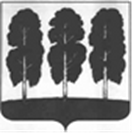 АДМИНИСТРАЦИЯ БЕРЕЗОВСКОГО РАЙОНАХАНТЫ-МАНСИЙСКОГО АВТОНОМНОГО ОКРУГА – ЮГРЫРАСПОРЯЖЕНИЕ от 29.08.2023                                                                                                       №  619-р пгт. БерезовоО признании утратившими силу некоторых муниципальных правовых актов администрации Березовского районаВ соответствии с постановлением администрации Березовского района от 29.11.2021 № 1379 «О порядке разработки и реализации муниципальных программ городского поселения Березово, порядке оценки эффективности реализации муниципальных программ городского поселения Березово и признании утратившими силу некоторых муниципальных нормативных правовых актов администрации Березовского района»:Признать утратившими силу распоряжения администрации Березовского района:- от 31.01.2022 № 59-р «Об утверждении публичной декларации о результатах реализации мероприятий муниципальной программы «Современная транспортная система городского поселения Березово»;- от 21.06.2022 № 422-р «О внесении изменений в распоряжение администрации Березовского района от 31.01.2022 № 59-р «Об утверждении публичной декларации о результатах реализации мероприятий муниципальной программы «Современная транспортная система городского поселения Березово»;- от 14.11.2022 № 735-р «О внесении изменений в распоряжение администрации Березовского района от 31.01.2022 № 59-р «Об утверждении публичной декларации о результатах реализации мероприятий муниципальной программы «Современная транспортная система городского поселения Березово»;- от 24.05.2023 № 339-р «О внесении изменений в распоряжение администрации Березовского района от 31.01.2022 № 59-р «Об утверждении публичной декларации о результатах реализации мероприятий муниципальной программы «Современная транспортная система городского поселения Березово». Разместить настоящее распоряжение на официальных веб-сайтах органов местного самоуправления Березовского района и городского поселения Березово. Настоящее распоряжение вступает в силу после его подписания. И.о. главы района                                                                                     Г.Г. Кудряшов